Karta zgłoszenia na szkolenie dla realizatorów programuApteczka Pierwszej Pomocy Emocjonalnej Imię i nazwisko nauczyciela………………………………………………………………………..................Data i miejsce urodzenia ………………………………………….................................................. .Adres mail: ………………………….................................. Telefon: ……………………………………….Nazwa i adres szkoły, w której będzie realizowany program:…………………………………………………………………………………………............................................…………………………………………………………………………………………............................................Adres mail szkoły: …………………………...................................Telefon: …………......................Przedmiot nauczania/funkcja nauczyciela prowadzącego program …………………………………………..................................................................Program będzie realizowany w klasie: …………..Wypełnione zgłoszenie należy potwierdzić pieczątką i podpisem dyrektora szkoły/placówki, odesłać skan zgłoszenia na adres:bogumila.ogrodowczyk@mscdn.edu.pl lub aleksandra.banach@mscdn.edu.pllubdostarczyć w oryginale do MSCDN Wydział w Płocku, ul. Gałczyńskiego 26 z dopiskiem Bogumiła Ogrodowczyk lub Aleksandra Banach.Dane do faktury:Odbiorca: …………………………………………………………………………………………..................................…………………………………………………………………………………………..................................Nabywca: ......................................................................................................................................................................................................................................NIP: ………………………………………                                                            pieczątka i podpis dyrektora szkoły/placówkiPo zebraniu się grupy, wysłana zostanie mailem szczegółowa informacja na temat terminu 
i miejsca szkolenia. Organizatorzy zastrzegają sobie prawo odwołania szkolenia, 
w przypadku, gdy nie zbierze się grupa. Wpłaty, w wysokości 350 zł. od osoby należy dokonać na poniższy numer konta po otrzymaniu faktury.Pozytywna Edukacja, Elżbieta Nerwińska 01-327 Warszawa, ul. Sochaczewska 31 BNr rachunku ING Bank Śląski S.A. 44 1050 1025 1000 0090 7273 3471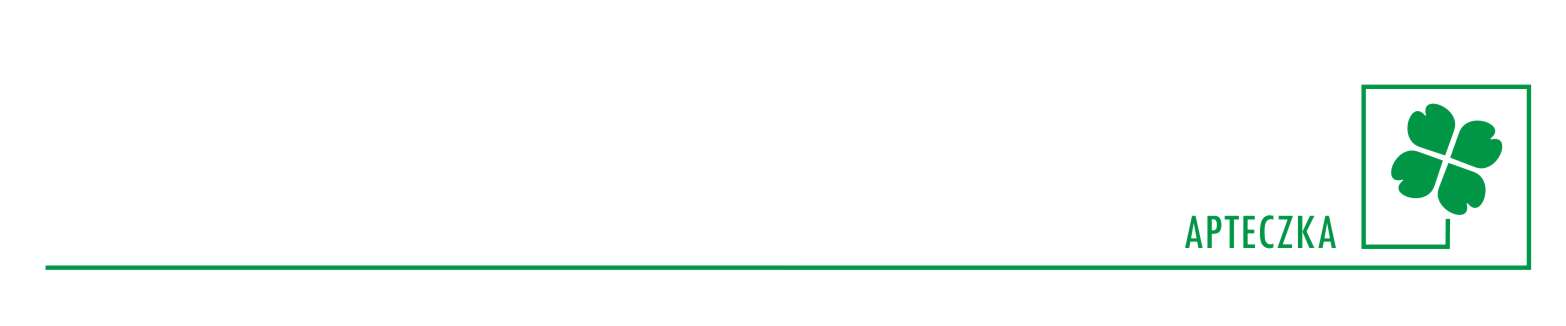 